Na resposta aos itens de escolha múltipla, seleciona a opção correta.Não é permitido o uso de calculadora.1. Calcula:1.1. 1.2. 2. Considera os números , ,  e  representados pelas expressões seguintes.   ;       ;      ;   Representa os números na reta numérica seguinte, usando as letras que os representam.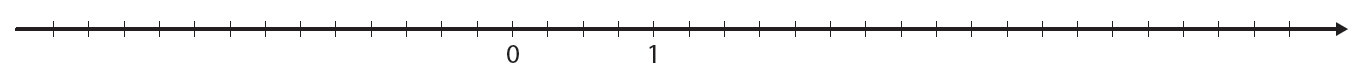 3. Completa a tabela, assinalando com X se a afirmação é verdadeira, V, ou falsa, F.Corrige as afirmações que consideres serem falsas.4. Sendo  e  dois números racionais diferentes de zero, qual é a opção que apresenta uma expressão numérica igual a ?(A) (B) (C) (D) 5. Sabendo que  e , determina:5.1.  5.2. 5.3. 5.4. 6. A Ana tem dois cubos, um amarelo e um roxo.O cubo roxo tem  de área de superfície e o volume do cubo amarelo é um oitavo do volume do cubo roxo.Determina a área da superfície do cubo amarelo, em centímetros quadrados.7. Considera o referencial cartesiano da figura, onde está representado o gráfico da função .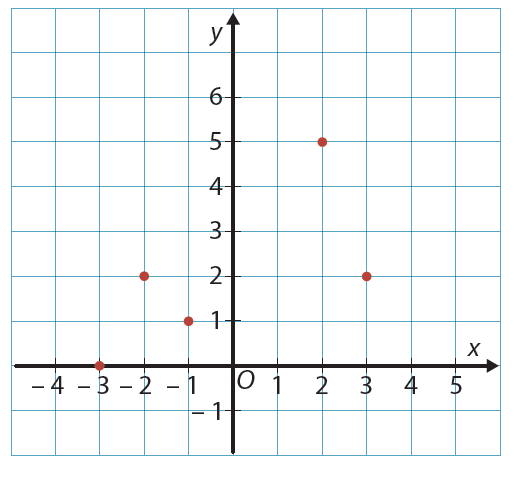 7.1. Indica o domínio de .7.2. Identifica o contradomínio de .7.3. Indica:a) a imagem de  por .b) o objeto cuja imagem por  é .7.4. Seja  uma função cujo gráfico contém os pontos do gráfico de .Sabe-se que .Dos pontos seguintes, qual pode estar contido no gráfico da função ? (A) (B) (C)  (D) 8. O diagnóstico de pré-obesidade e de obesidade faz-se através do cálculo do , o qual mede a corpulência e se determina dividindo o “peso”, em quilogramas, pelo quadrado da altura em metros.O  permite, duma forma rápida e simples, dizer se um indivíduo adulto tem baixo “peso”, “peso” normal ou excesso de “peso”, pelo que foi adotado internacionalmente para classificar a obesidade, de acordo com a tabela seguinte.Classificação da obesidade no adulto em função do IMC8.1. Determina a classificação da obesidade num adulto que mede  e “pesa” 80.8.2. Considerando que a altura de um indivíduo adulto não varia, podemos afirmar que existe proporcionalidade direta entre o índice de massa corporal de um determinado indivíduo e o seu “peso”.Nesse caso, qual é a contante de proporcionalidade direta?(A) A altura do indivíduo.(B) A raiz quadrada da altura do indivíduo.(C) O quadrado da altura do indivíduo.(D) O inverso do quadrado da altura do indivíduo.9. Considera as funções ,  e  definidas, em , por   ,     e   .9.1. Determina a imagem de  pela função .9.2. Determina a imagem de  pela função .9.3. Apresenta na forma canónica a expressão algébrica da função .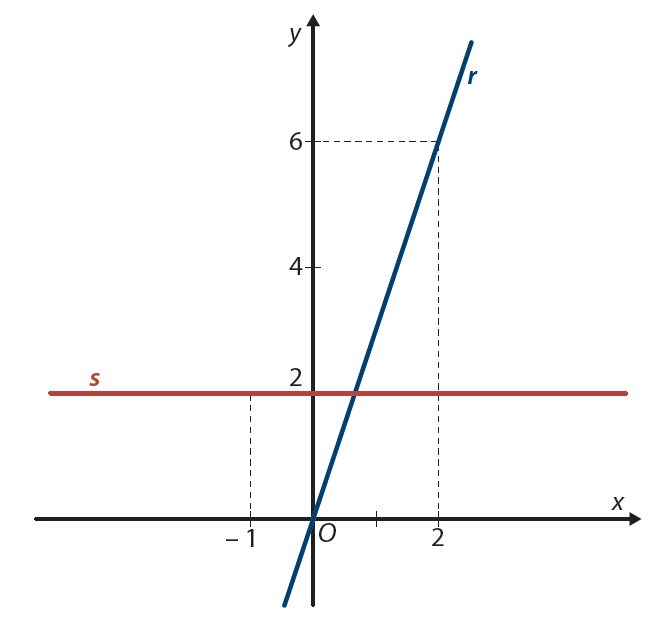 10. Considera as retas  e  representadas no referencial cartesiano da figura.Sabe-se que:a reta  contém a origem do referencial e o ponto de coordenadas ;a reta  é horizontal e contém o ponto de coordenadas ;as representações gráficas das funções  e , definidas em , estão contidas nas retas  e, respetivamente.10.1. Qual das igualdades seguintes define a função ?10.2. Alguma das funções  e  é uma função de proporcionalidade direta? Justifica a tua resposta.10.3. Determina a imagem de   pela função .10.4. Qual das funções seguintes é constante?(A) (B) (C) (D) 11. Observa a representação dos três primeiros termos de uma sequência. Nesta sequência, à exceção do primeiro, todos os termos são obtidos acrescentando o mesmo número de segmentos de reta ao termo anterior e obtendo um conjunto de octógonos adjacentes.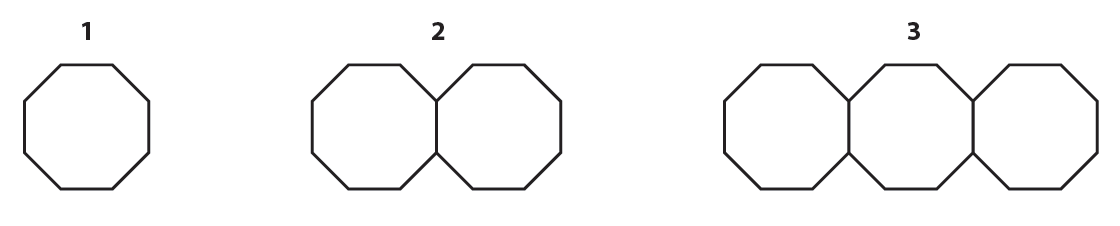 11.1. Completa a seguinte sequência dos primeiros cinco termos da sequência do número de segmentos de reta das figuras.  ,  , ___ , ___ , ___11.2. Sendo  um número natural, que expressão pode representar o número de segmentos da figura de ordem ?11.3. Sabendo que o lado de cada octógono mede , determina o perímetro da figura de ordem , em milímetros.COTAÇÕESSoluções -4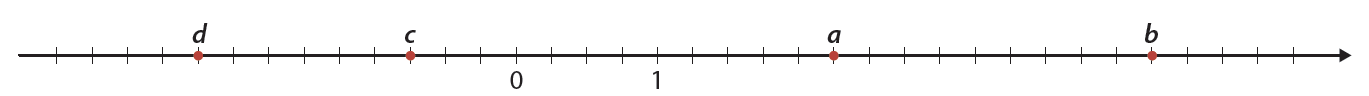 (B)5.1. 5.2. 5.3. 5.4. 6. A =  cm27.1. D = 7.2. D’ = 7.3.a) 5b) -37.4. (C)8.1. Variação normal8.2. (D)9.1. 9.2. 9.3. 10.1. (C)10.2. , pois .10.3. 10.4. (C)11.1. 22, 29, 3611.2. (C)11.3. Nome:________________________________________________ N.º______ Turma_____ Data: ____/____/____ 
 
Avaliação__________________ Professor____________________ Encarregado Educação ___________________AfirmaçãoAfirmaçãoVFCorreçãoA.A soma de dois números negativos é positiva.B.O produto de 157 números negativos é positivo.C.D.O quociente de dois números de sinais contrários é positivo.E.A raiz quadrada de  é . F.Seja ,    é simétrico de .G.O inverso de  é .H.Uma potência de expoente ímpar é negativa.I.ClassificaçãoIMC (kg/m2)Baixo peso< 18,5Variação normal18,5 – 24,9Pré-obesidade25,0 – 29,9Obesidade classe I30,0 – 34,9Obesidade classe II35,0 – 39,9 Obesidade classe III 40,0(A)(C)(B)(D)(A)(B)(C)(D)Item1.11.22.3.45.15.25.35.467.17.27.3.a)7.3.b7.4Cotação464933334633333Item8.18.29.19.29.310.110.210.310.411.111.211.3TotalCotação433343333335100AfirmaçãoAfirmaçãoVFCorreçãoA.A soma de dois números negativos é positiva.XA soma de dois números negativos é negativa.B.O produto de 157 números negativos é positivo.XO produto de 157 números negativos é negativo.C.XD.O quociente de dois números de sinais contrários é positivo.XO quociente de dois números de sinais contrários é negativo.E.A raiz quadrada de  é . XA raiz quadrada de  é .F.Seja ,    é simétrico de .XG.O inverso de  é .XO inverso de  é .H.Uma potência de expoente ímpar é negativa.XUma potência de expoente ímpar e base negativa é negativa.I.X